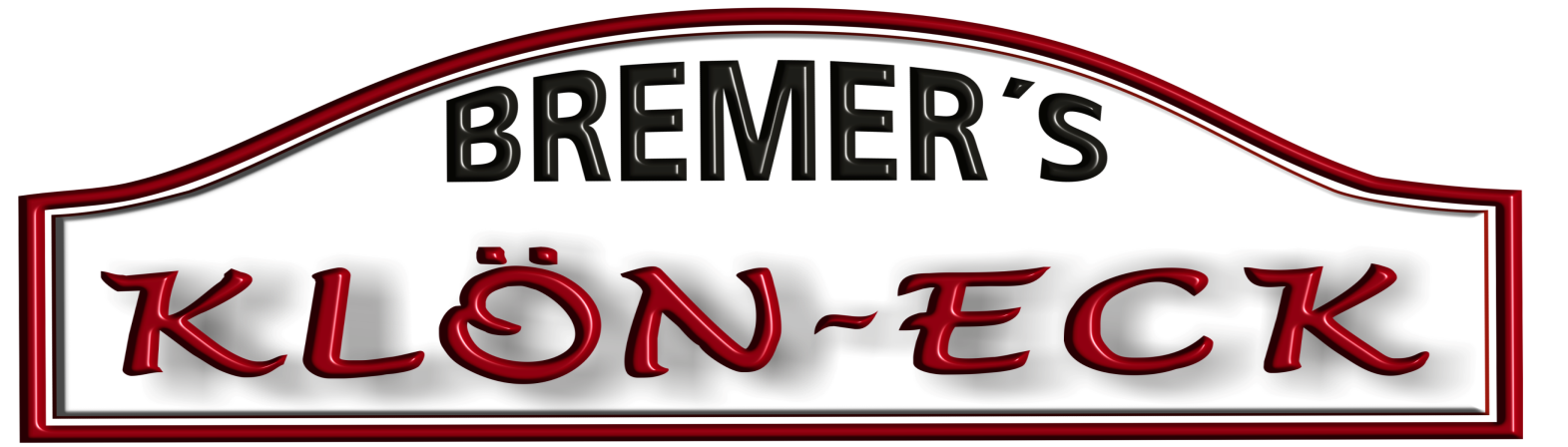 Unsere besondere EmpfehlungSchweineschnitzel mit königlichem Spargel aus CaldenSc. Hollandaise und Kartoffel-Drillinge20,50 €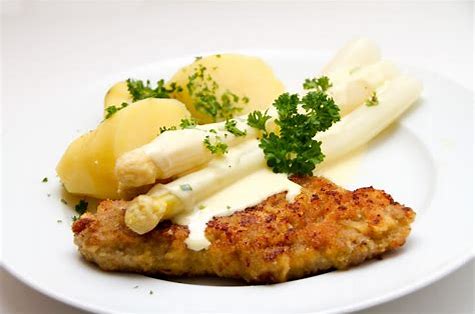 BREMER`s Klön – EckNicht leicht zu finden, aber schwer zu vergessen                                                           BREMER*EINFACH*GUT      Alle Schnitzel Gerichte werden mit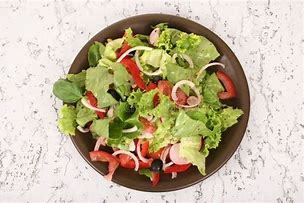                                        einem knackigen, frischen Salat serviertBeilagen nach Wunsch ( im Preis enthalten)Pommes frites, Kroketten, Kartoffelrösti, Bratkartoffeln,Wedges Potatos, Bayrischer Kartoffelsalat auf Nachfrage100.    Schnitzel " Wiener Art "                                    14,90 €102.    Schnitzel " Jäger Art "                                        16,90 €103.    Schnitzel „Paprika Art“                                     16,90 €                    Mitglieder fahrender Familienverbände104.    Schnitzel " Franzosen Art "                               17,90 €                   mit Williamsbirne, Preiselbeeren und                    französischen Brie überbacken                                                                                                                 BREMER.EINFACH.GUT105.    Hessisches Schmandschnitzel                     16,90 €                       mit herzhafter Schmandsauce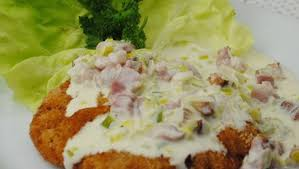         106.    Zwiebelschnitzel                                          16,90 €                         mit gedünsteten Zwiebeln         107.     Pfefferrahm – Schnitzel                             16,90 €                               mit leichter Pfeffersauce        108.    Stellmacher Schnitzel „Opa Fritz“            17,90 €                      (A,C,G,M)                          mit gedünsteten Zwiebeln, Speckwürfel,                          Champignons, und Spiegelei 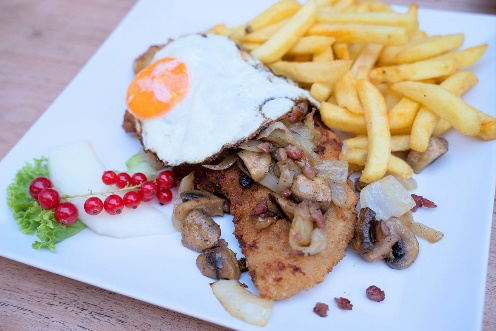     BREMER.EINFACH.GUT109.    Hukas Bauernschnitzel (A,C,G,M)                                17,90 €                       mit gedünsteten Zwiebeln, Speckwürfel                        Champignons und mit Käse überbacken                                                                               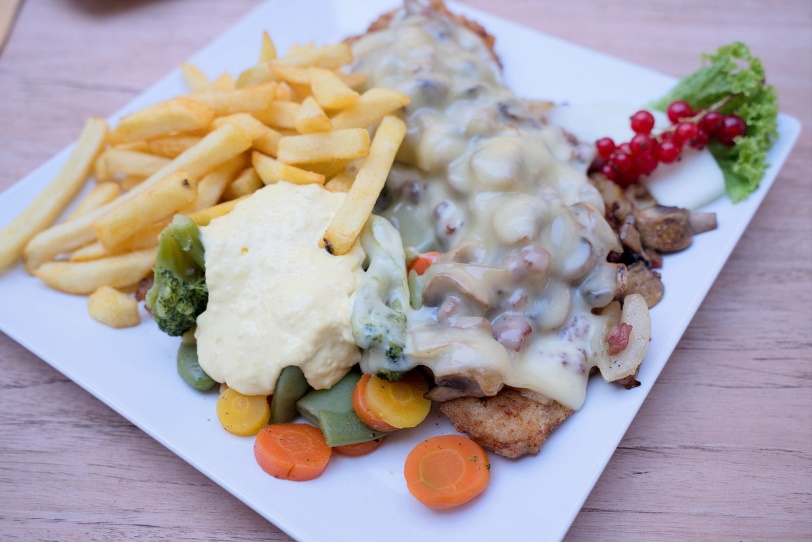                    110.    Schnitzel "Toscana"                                  17,900 €                           mit Tomate - Mozzarella überbackenBREMER.EINFACH.GUT.        112.    Schnitzelturm                                             19,90 €                       mit Tomate, Bacon, Zwiebeln und Käse, 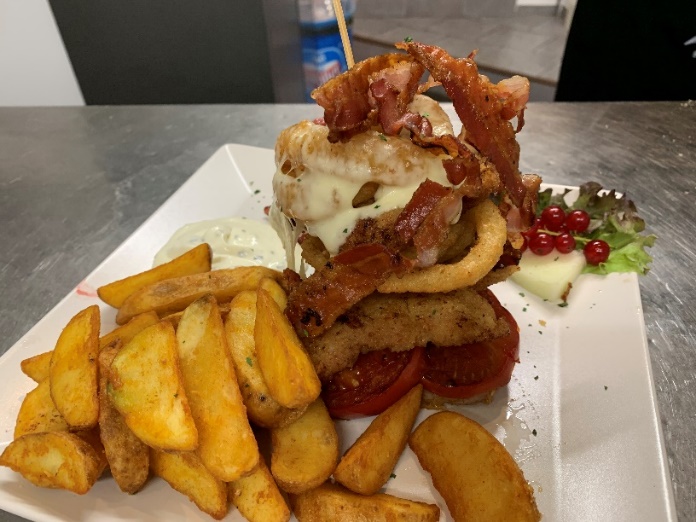 113.    Western Schnitzel " Texas "                                17,90 €mit Barbecue Sauce, Kidneybohnen, Mais Bacon, Chesterkäse, 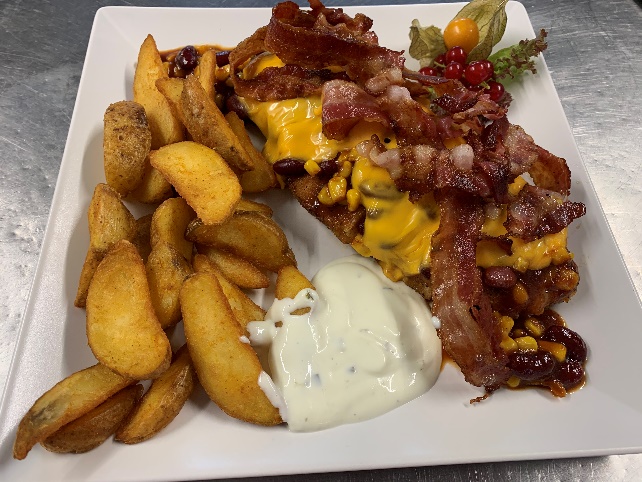 BREMER.EINFACH.GUT.        114.    Chili Schnitzel " Diabolo "                          17,900 €                         mit Champignons und Chili-Hollandaise überbacken 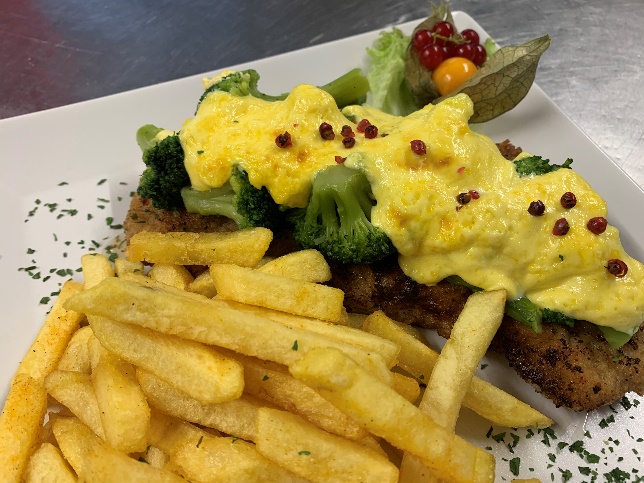 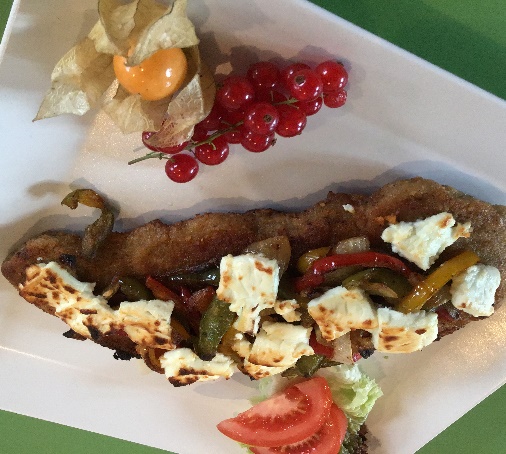 115.    Hirten Schnitzel " Patros "                         17,900 €                       mit Paprika und Schafskäse überbacken          116.   Gärtner- Schnitzel                                       16,90 €                        mit buntem Gemüse, Sc. HollandaiseBREMER.EINFACH.GUT.117.    Allgäuer Bergschnitzel                                  17,90 €                         mit Bergkäse-Brezl-Röstzwiebeln - Panade                        und karamellisierte Röstzwiebel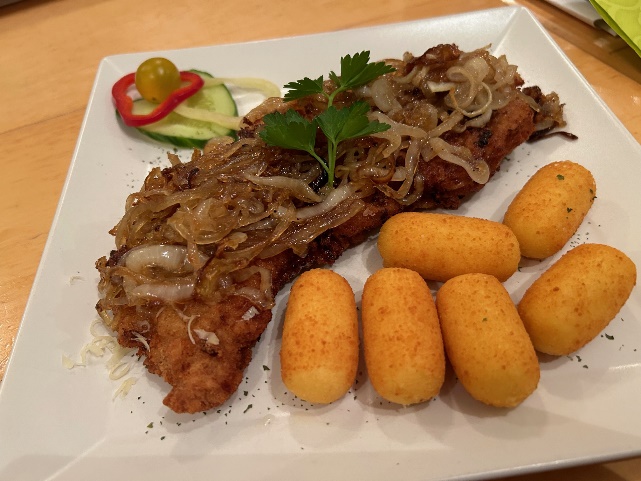  118.    Asia Schnitzel " Peking "                               17,90 €                       mit Asia-Gemüse " süß sauer "  BREMER.EINFACH.GUT.      119.     Auberginen Schnitzel               17,90 €  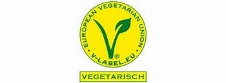                       mit Tomaten, Auberginen – Relish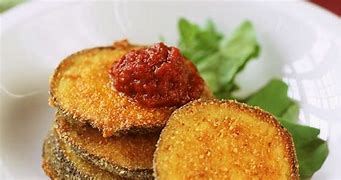     120.      Schweineschitzel  „ Strindberg “                  18,90 €                       Schweineschnitzel in einer                       Senf – Zwiebel – Kruste gebraten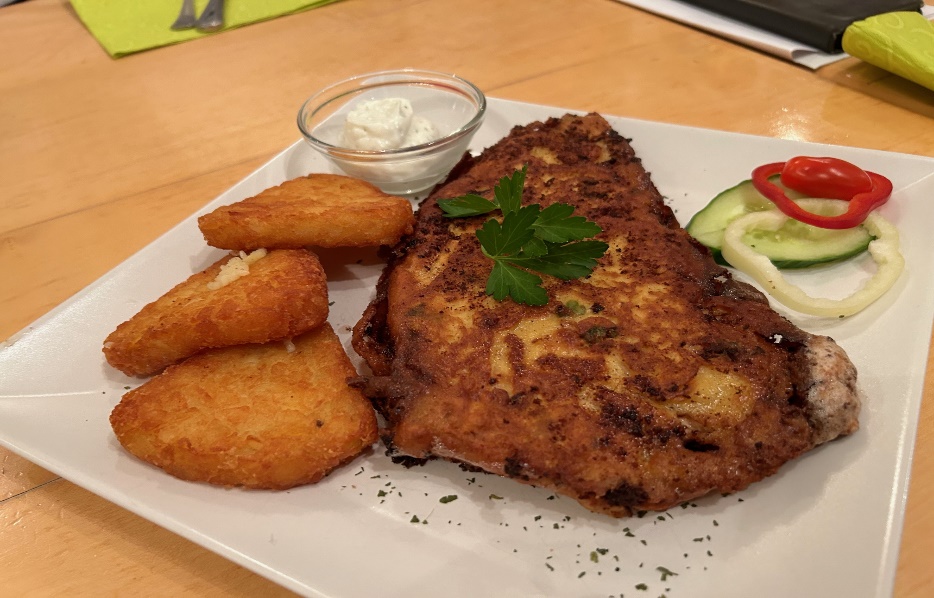                                                                                        BREMER.EINFACH.GUT.      125.    Cordon bleu                                                           19,90 €                      paniertes Schweineschnitzel                    gefüllt mit Schinken und Käse                    Sc. Hollandaise und Zitrone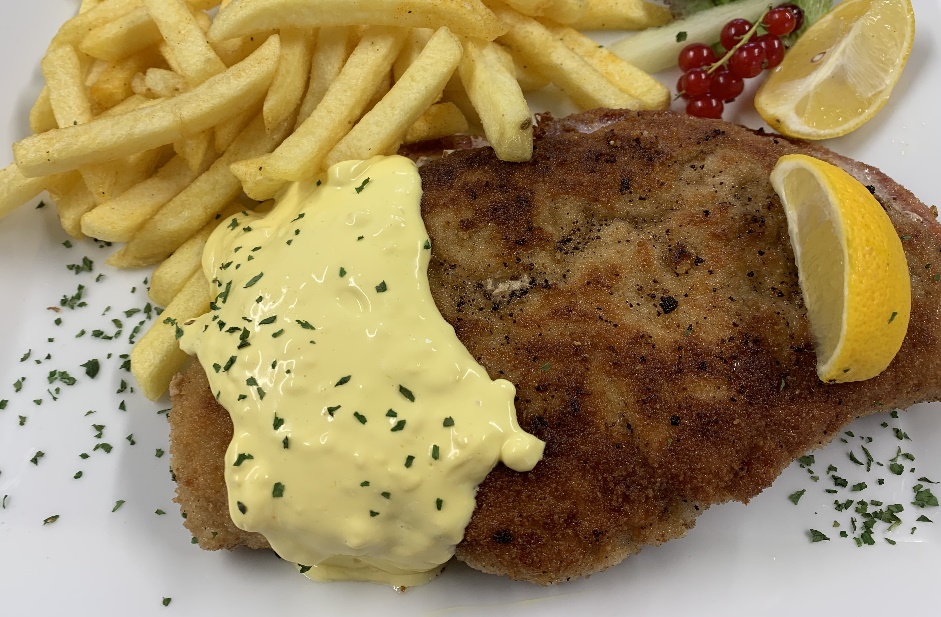        343.      Kinderschnitzel                                               8,90 €                     Schweinchen Dick (A,C,G,I,J,2)				        	   		   kleines paniertes Schweineschnitzel                               Beilage nach Wunsch. Ohne Salat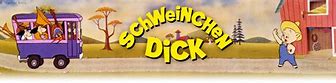                                                                                BREMER.EINFACH.GUT.